муниципальное бюджетное дошкольное образовательное учреждение Родионово-Несветайского района детский сад «Колокольчик»(МБДОУ детский сад «Колокольчик»)ПОЛОЖЕНИЕО СИСТЕМЕ УПРАВЛЕНИЯ ОХРАНОЙ ТРУДАВведено с 01.09.2020 годаСОДЕРЖАНИЕ1. ОБЩИЕ ПОЛОЖЕНИЯ1.1. Положение о системе управления охраной труда в дошкольной образовательной организации (далее положение) разработано в соответствии с Трудовым кодексом Российской Федерации, Типовым положением о системе управления охраной труда, утвержденным приказом Министерства труда и социальной защиты Российской Федерации от 19 августа 2016 г. № 438н "Об утверждении Типового положения о системе управления охраной труда", Межгосударственным стандартом ГОСТ 12.0.230.1-2015 "Система стандартов безопасности труда. Системы управления охраной труда. Руководство по применению ГОСТ 12.0.230-2007", Межгосударственным стандартом ГОСТ 12.0.230-2007 "Система стандартов безопасности труда. Системы управления охраной труда. Общие требования".Настоящее положение определяет порядок организации работы по охране труда и структуру управления охраной труда в МБДОУ детском саду «Колокольчик», служит правовой и организационно-методической основой локальных нормативных актов по охране труда и обеспечению безопасности образовательного процесса.1.2. Под системой управления охраной труда (далее – СУОТ) понимается часть общей системы управления учреждением, обеспечивающая управление рисками в области охраны здоровья и безопасности труда, связанными с деятельностью учреждения. Система включает организационную структуру, деятельность по планированию, распределению ответственности, процедуры, процессы и ресурсы для разработки, внедрения, достижения целей, анализа результативности политики и мероприятий охраны труда учреждения.1.3. Целью функционирования СУОТ является контроль и минимизация влияния потенциальных опасных и вредных факторов  технологических процессов, оборудования и устройств на обслуживающий персонал, население и окружающую среду. Никакие соображения экономического, технического или иного плана не могут быть приняты во внимание, если они противоречат интересам обеспечения безопасности людей и окружающей среды.1.4. Настоящее положение определяет порядок и структуру системы управления охраной труда в учреждении, служит правовой и организационно-методической основой формирования управленческих структур, нормативных документов.2. ТЕРМИНЫ И ОПРЕДЕЛЕНИЯВ настоящем Положении используются следующие термины:Безопасные условия труда – условия труда, при которых воздействие на работающих вредных и (или) опасных производственных факторов исключено либо уровни их воздействия не превышают установленных нормативов.Идентификация риска – процесс нахождения, составления перечня и описания элементов риска. Элементы риска могут включать в себя источники или опасности, события, последствия и вероятность.Несчастный случай на производстве – событие, в результате которого работник получил увечье или иное повреждение здоровья, происшедшее по причине, связанной с его трудовой деятельностью, или во время работы.Организация работ по охране труда – система взаимоувязанных мероприятий, направленных на обеспечение охраны труда.Охрана труда – система сохранения жизни и здоровья работников в процессе трудовой деятельности, включающая в себя правовые, социально-экономические, организационно-технические, санитарно-гигиенические, лечебно-профилактические, реабилитационные и иные мероприятия.Риск – сочетание вероятности возникновения в процессе трудовой деятельности опасного события, тяжести травмы или другого ущерба для здоровья человека, вызванного этим событием.Система управления охраной труда – набор взаимосвязанных или взаимодействующих между собой элементов, устанавливающих политику и цели по охране труда и процедуры по достижению этих целей.Специальная оценка условий труда – это единый комплекс последовательно выполняемых процедур по идентификации вредностей (опасностей) и оценке уровня воздействия выявленных вредных и опасных факторов производственной среды и трудового процесса на организм работника с учетом эффективности средств индивидуальной защиты.Средства (индивидуальной, коллективной) защиты работников – технические средства, используемые для предотвращения или уменьшения воздействия на работников вредных или опасных производственных факторов, а также для защиты от загрязнения.Требования охраны труда – государственные нормативные требования охраны труда и требования охраны труда, установленные правилами и инструкциями по охране труда.Условия труда – совокупность факторов производственной среды и трудового процесса, оказывающих влияние на работоспособность и здоровье работника.3. ПОЛИТИКА УЧРЕЖДЕНИЯ В ОБЛАСТИ ОХРАНЫ ТРУДАПолитика МБДОУ детского садас»Незабудка» включает следующие принципы:обеспечение приоритета сохранения жизни и здоровья работников и лиц, в процессе их трудовой деятельности и организованного отдыха;гарантии прав работников на охрану труда;соответствие условий труда на рабочих местах требованиях охраны труда;деятельность, направленная на профилактику и предупреждение производственного травматизма и профессиональной заболеваемости;обеспечение выполнения требований охраны труда, содержащихся в законодательстве Российской Федерации, отраслевых правилах по охране труда, а также в правилах безопасности, санитарных и строительных нормах и правилах, государственных стандартах, организационно-методических документах, инструкциях по охране труда для создания здоровых и безопасных условий труда;планирование мероприятий по охране труда;непрерывное     совершенствование     функционирования     системы управления охраной труда;расследование связанных с работой травм, ухудшений здоровья, болезней и инцидентов и их воздействие на деятельность по обеспечению безопасности и охраны здоровья;обязательное привлечение работников, уполномоченных ими представительных органов к участию в управлении охраной труда и обеспечении условий труда, соответствующих требованиям охраны труда, посредством необходимого ресурсного обеспечения и поощрения такого участия;неукоснительное исполнение требований охраны труда работодателем и работниками, ответственность за их нарушение. 4. ЦЕЛИ И ЗАДАЧИ УЧРЕЖДЕНИЯ В ОБЛАСТИ ОХРАНЫ ТРУДАОсновные задачи системы управления охраной труда:- реализация основных направлений политики учреждения в сфере охраны труда и выработка предложений по ее совершенствованию;- разработка и реализация программ улучшения условий и охраны труда;- создание условий, обеспечивающих соблюдение законодательства по охране труда, в том числе обеспечение безопасности эксплуатации зданий и сооружений, используемых в трудовом процессе, оборудования, приборов и технических средств трудового процесса;- формирование безопасных условий труда;- контроль за соблюдением требований охраны труда;- обучение и проверка знаний по охране труда, в том числе, создание и совершенствование непрерывной системы образования в области обеспечения охраны труда;- предотвращение несчастных случаев с лицами, осуществляющих трудовую деятельность в МБДОУ детском саду «Незабудка»;- охрана и укрепление здоровья персонала, лиц, осуществляющих трудовую деятельность в учреждении, организация их лечебно-профилактического обслуживания, создание оптимального сочетания режимов труда, производственного процесса, организованного отдыха.Ниже представлены основные цели МБДОУ детского сада «Незабудка» в области охраны труда и основные направления деятельности учреждения для достижения этих целей (рис. 1). 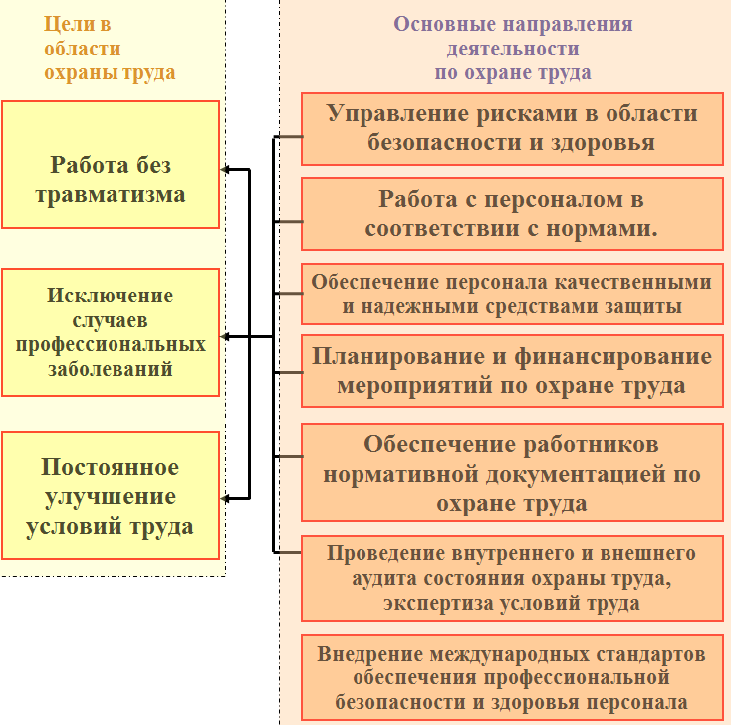 рис. 1Достижение обозначенных на рис.1 целей осуществляется посредством решения комплекса задач.Управление рискамиидентификация опасностей и оценка рисков;разработка проектов предупредительного снижения рисков с учётом требований законодательства  и других нормативных требований; обеспечение уровня безопасности рабочего процесса в учреждении, при котором риск возникновения случаев травматизма минимален и соответствует сложившемуся на конкретном этапе научно-технического прогресса уровню развития общества;обеспечение для работников безопасности при ремонте и эксплуатации зданий и сооружений;приведение санитарно-гигиенических условий труда на рабочих местах в соответствие с нормами;создание для работников учреждения благоприятных социальных условий, установление оптимальных режимов труда и отдыха;обеспечение персонала санитарно-бытовыми помещениями и устройствами;организация медицинского обслуживания работников.Работа с персоналоморганизация профессионального и медицинского отбора работников;обеспечение качества периодических и первичных (при приеме на работу) медицинских осмотров; организация подготовки персонала (обучение работников методам и приемам безопасного производства работ, проверка знаний, стажировка, инструктаж);обеспечения полной и своевременной компенсации внеплановых финансовых потерь в результате травмирования и профессиональных заболеваний персонала;пропаганда и разъяснение персоналу политики, задач и нормативных требований в области охраны труда;установление определенных функций и обязанностей по охране труда для руководителей и специалистов МБДОУ детского сада «Незабудка»;стимулирование работы по обеспечению безопасности производственных процессов, снижению производственного травматизма и недопущению случаев профзаболеваний, соблюдения персоналом нормативов по безопасности труда.Средства защитыприменение средств коллективной защиты;полное и своевременное обеспечение работников учреждения средствами коллективной защиты от воздействия опасных и вредных производственных факторов в соответствии с разработанным стандартом.Финансирование мероприятийпланирование мероприятий по охране труда, организация их исполнения, постоянный контроль, учет, анализ и оценка проводимой работы;финансовое обеспечение СУОТ.Нормативная документацияорганизация обеспечения работников нормативными материалами по охране труда;информационное обеспечение, передача и обмен информацией;создание системы учета и отчетности.Аудиторганизация текущего внутреннего контроля за соблюдением требований по охране труда;проведение внутреннего аудита СУОТ;осуществление        мониторинга        исполнения        мероприятий, направленных на предупреждение связанных с работой травм, ухудшений здоровья, инцидентов;оценка результативности и эффективности СУОТ.5. ПРОЦЕДУРЫ, НАПРАВЛЕННЫЕ НА ДОСТИЖЕНИЕ ЦЕЛЕЙ УЧРЕЖДЕНИЯ В ОБЛАСТИ ОХРАНЫ ТРУДА5.1. С целью организации процедуры подготовки работников по охране труда работодатель, исходя из специфики своей деятельности, устанавливает (определяет):а) требования к необходимой профессиональной компетентности по охране труда работников, ее проверке, поддержанию и развитию;б) перечень профессий (должностей) работников, проходящих стажировку по охране труда, с указанием ее продолжительности по каждой профессии (должности);в) перечень профессий (должностей) работников, проходящих подготовку по охране труда в обучающих организациях, допущенных к оказанию услуг в области охраны труда;г) перечень профессий (должностей) работников, проходящих подготовку по охране труда у работодателя;д) перечень профессий (должностей) работников, освобожденных от прохождения первичного инструктажа на рабочем месте;е) работников, ответственных за проведение инструктажа по охране труда на рабочем месте в структурных подразделениях работодателя, за проведение стажировки по охране труда;ж) вопросы, включаемые в программу инструктажа по охране труда;з) состав комиссии работодателя по проверке знаний требований охраны труда;и) регламент работы комиссии работодателя по проверке знаний требований охраны труда;к) перечень вопросов по охране труда, по которым работники проходят проверку знаний в комиссии работодателя;л) порядок организации подготовки по вопросам оказания первой помощи пострадавшим в результате аварий и несчастных случаев на производстве;м) порядок организации и проведения инструктажа по охране труда;н) порядок организации и проведения стажировки на рабочем месте и подготовки по охране труда.5.2. В ходе организации процедуры подготовки работников по охране труда работодатель учитывает необходимость подготовки работников исходя из характера и содержания выполняемых ими работ, имеющейся у них квалификации и компетентности, необходимых для безопасного выполнения своих должностных обязанностей.5.3. С целью организации процедуры организации и проведения оценки условий труда работодатель, исходя из специфики своей деятельности, устанавливает (определяет):а) порядок создания и функционирования комиссии по проведению специальной оценки условий труда, а также права, обязанности и ответственность ее членов;б) особенности функционирования комиссии по проведению специальной оценки условий труда при наличии у работодателя обособленных структурных подразделений;в) организационный порядок проведения специальной оценки условий труда на рабочих местах работодателя в части деятельности комиссии по проведению специальной оценки условий труда;г) порядок осуществления отбора и заключения гражданско-правового договора с организацией, проводящей специальную оценку условий труда, учитывающий необходимость привлечения к данной работе наиболее компетентной в отношении вида деятельности работодателя;д) порядок урегулирования споров по вопросам специальной оценки условий труда;е) порядок использования результатов специальной оценки условий труда.5.4. С целью организации процедуры управления профессиональными рисками работодатель исходя из специфики своей деятельности устанавливает (определяет) порядок реализации следующих мероприятий по управлению профессиональными рисками:а) выявление опасностей;б) оценка уровней профессиональных рисков;в) снижение уровней профессиональных рисков.5.5. Идентификация опасностей, представляющих угрозу жизни и здоровью работников, и составление их перечня осуществляются работодателем с привлечением службы (специалиста) охраны труда, комитета (комиссии) по охране труда, работников или уполномоченных ими представительных органов.Перечень опасностей, которые могут представлять угрозу жизни и здоровью работников, представлен в Приложении 1 к настоящему Положению. При рассмотрении перечисленных в Приложении 1 опасностей работодателем устанавливается порядок проведения анализа, оценки и упорядочивания всех выявленных опасностей исходя из приоритета необходимости исключения или снижения уровня создаваемого ими профессионального риска и с учетом не только штатных условий своей деятельности, но и случаев отклонений в работе, в том числе связанных с возможными авариями.Методы оценки уровня профессиональных рисков определяются работодателем с учетом характера своей деятельности и сложности выполняемых операций.Допускается использование разных методов оценки уровня профессиональных рисков для разных процессов и операций.5.6. При описании процедуры управления профессиональными рисками работодателем учитывается следующее:а) управление профессиональными рисками осуществляется с учетом текущей, прошлой и будущей деятельности работодателя;б) тяжесть возможного ущерба растет пропорционально увеличению числа людей, подвергающихся опасности;в) все оцененные профессиональные риски подлежат управлению;г) процедуры выявления опасностей и оценки уровня профессиональных рисков должны постоянно совершенствоваться и поддерживаться в рабочем состоянии с целью обеспечения эффективной реализации мер по их снижению;д) эффективность разработанных мер по управлению профессиональными рисками должна постоянно оцениваться.5.7. К мерам по исключению или снижению уровней профессиональных рисков относятся:а) исключение опасной работы (процедуры);б) замена опасной работы (процедуры) менее опасной;в) реализация инженерных (технических) методов ограничения риска воздействия опасностей на работников;г) реализация административных методов ограничения времени воздействия опасностей на работников;д) использование средств индивидуальной защиты;е) страхование профессионального риска.5.8. С целью организации процедуры организации и проведения наблюдения за состоянием здоровья работников работодатель исходя из специфики своей деятельности устанавливает (определяет):а) порядок осуществления как обязательных (в силу положений нормативных правовых актов), так и на добровольной основе (в том числе по предложениям работников, уполномоченных ими представительных органов, комитета (комиссии) по охране труда) медицинских осмотров, психиатрических освидетельствований, химико-токсикологических исследований работников; б) перечень профессий (должностей) работников, которые подлежат медицинским осмотрам, психиатрическим освидетельствованиям, химико-токсикологическим исследованиям.5.9. С целью организации процедуры информирования работников об условиях труда на их рабочих местах, уровнях профессиональных рисков, а также о предоставляемых им гарантиях, полагающихся компенсациях работодатель исходя из специфики своей деятельности устанавливает (определяет) формы такого информирования и порядок их осуществления.Формы информирования работников об условиях труда на рабочих местах:а) включение соответствующих положений в трудовой договор работника;б) ознакомление работника с результатами специальной оценки условий труда на его рабочем месте;в) размещение сводных данных о результатах проведения специальной оценки условий труда на рабочих местах;г) проведение совещаний, круглых столов, семинаров, конференций, встреч заинтересованных сторон, переговоров;д) изготовление и распространения информационных бюллетеней, плакатов, иной печатной продукции, видео- и аудиоматериалов;е) использование информационных ресурсов в информационно-телекоммуникационной сети "Интернет";ж) размещение соответствующей информации в общедоступных местах.5.10. С целью организации процедуры обеспечения оптимальных режимов труда и отдыха работников работодатель исходя из специфики своей деятельности определяет мероприятия по предотвращению возможности травмирования работников, их заболеваемости из-за переутомления и воздействия психофизиологических факторов.К мероприятиям по обеспечению оптимальных режимов труда и отдыха работников относятся:а) обеспечение рационального использования рабочего времени;б) организация сменного режима работы, включая работу в ночное время;в) обеспечение внутрисменных перерывов для отдыха работников, включая перерывы для создания благоприятных микроклиматических условий;г) поддержание высокого уровня работоспособности и профилактика утомляемости работников.5.11. С целью организации процедуры обеспечения работников средствами индивидуальной защиты, смывающими и обезвреживающими средствами работодатель исходя из специфики своей деятельности устанавливает (определяет):а) порядок выявления потребности в обеспечении работников средствами индивидуальной защиты, смывающими и обезвреживающими средствами;б) порядок обеспечения работников средствами индивидуальной защиты, смывающими и обезвреживающими средствами, включая организацию учета, хранения, дезактивации, химической чистки, стирки и ремонта средств индивидуальной защиты;в) перечень профессий (должностей) работников и положенных им средств индивидуальной защиты, смывающих и обезвреживающих средств.5.12. В целях выявления потребности в обеспечении работников средствами индивидуальной защиты, смывающими и обезвреживающими средствами работодателем определяются наименование, реквизиты и содержание типовых норм выдачи работникам средств индивидуальной защиты, смывающих и обезвреживающих средств, применение которых обязательно. 5.13. Выдача работникам средств индивидуальной защиты, смывающих и обезвреживающих средств сверх установленных норм их выдачи или в случаях, не определенных типовыми нормами их выдачи, осуществляется в зависимости от результатов проведения процедур оценки условий труда и уровней профессиональных рисков.5.14. С целью организации процедур по обеспечению работников молоком, другими равноценными пищевыми продуктами или лечебно-профилактическим питанием работодатель исходя из специфики своей деятельности устанавливает (определяет) перечень профессий (должностей) работников, работа в которых дает право на бесплатное получение молока, других равноценных пищевых продуктов или лечебно-профилактического питания, порядок предоставления таких продуктов.6. ОБЕСПЕЧЕНИЕ ФУНКЦИОНИРОВАНИЯ СУОТОбеспечение функционирования СУОТ осуществляется через распределение обязанностей по охране труда между должностными лицами учреждения. Обязанности должностных лиц по охране труда разрабатываются с учетом структуры и штата учреждения, должностных обязанностей, требований квалификационных справочников должностей руководителей, специалистов и других работников и тарифно-квалификационных справочников работ и профессий рабочих, федеральных и отраслевых стандартов, правил и инструкций и других действующих нормативных актов.Функциональные обязанности по охране труда Заведующего- гарантирует права работников на охрану труда, включая обеспечение условий труда, соответствующих требованиям охраны труда;- обеспечивает соблюдение режима труда и отдыха работников;- обеспечивает своевременное страхование работников от несчастных случаев на производстве и профессиональных заболеваний, профессиональных рисков;- организовывает ресурсное обеспечение мероприятий по охране труда;- организует безопасную эксплуатацию производственных зданий, сооружений, оборудования, безопасность технологических процессов и используемых в производстве сырья и материалов;- принимает меры по предотвращению аварий, сохранению жизни и здоровья работников и иных лиц при возникновении таких ситуаций, в том числе меры по оказанию пострадавшим первой помощи;- обеспечивает функционирование СУОТ;- руководит разработкой организационно-распорядительных документов и распределяет обязанности в сфере охраны труда между своими заместителями, руководителями структурных подразделений и службой (специалистом) охраны труда;- определяет ответственность своих заместителей, руководителей структурных подразделений и службы (специалиста) охраны труда за деятельность в области охраны труда;- организует в соответствии с Трудовым кодексом Российской Федерации проведение за счет собственных средств обязательных предварительных (при поступлении на работу) и периодических (в течение трудовой деятельности) медицинских осмотров, психиатрических освидетельствований, химико-токсикологических исследований работников (при необходимости);- обеспечивает соблюдение установленного порядка обучения и профессиональной подготовки работников, включая подготовку по охране труда, с учетом необходимости поддержания необходимого уровня компетентности для выполнения служебных обязанностей, относящихся к обеспечению охраны труда;- допускает к самостоятельной работе лиц, удовлетворяющих соответствующим квалификационным требованиям и не имеющих медицинских противопоказаний к указанной работе;- обеспечивает приобретение и выдачу за счет собственных средств специальной одежды, специальной обуви и других средств индивидуальной защиты, смывающих и обезвреживающих средств в соответствии с условиями труда и согласно типовым нормам их выдачи;- обеспечивает приобретение и функционирование средств коллективной защиты;- организует проведение специальной оценки условий труда;- организует управление профессиональными рисками;- организует и проводит контроль за состоянием условий и охраны труда;- содействует работе комитета (комиссии) по охране труда, уполномоченных работниками представительных органов;- осуществляет информирование работников об условиях труда на их рабочих местах, уровнях профессиональных рисков, а также о предоставляемых им гарантиях, полагающихся компенсациях;- обеспечивает лечебно-профилактическим питанием, молоком соответствующий контингент работников в соответствии с условиями труда и согласно установленным нормам;- обеспечивает санитарно-бытовое обслуживание и медицинское обеспечение работников в соответствии с требованиями охраны труда;- принимает участие в расследовании причин аварий, несчастных случаев и профессиональных заболеваний, принимает меры по устранению указанных причин, по их предупреждению и профилактике;- своевременно информирует органы государственной власти о происшедших авариях, несчастных случаях и профессиональных заболеваниях;- организует исполнение указаний и предписаний органов государственной власти, выдаваемых ими по результатам контрольно-надзорной деятельности;- по представлению уполномоченных представителей органов государственной власти отстраняет от работы лиц, допустивших неоднократные нарушения требований охраны труда.- заведующий через своих заместителей: приостанавливает работы в случаях, установленных требованиями охраны труда; обеспечивает доступность документов и информации, содержащих требования охраны труда, действующие у работодателя, для ознакомления с ними работников и иных лиц;- является председателем постоянно действующей комиссии по проверке знаний требований охраны труда.Функциональные обязанности по охране труда завхоза- организует в учреждении безопасность эксплуатации производственных зданий, сооружений, оборудования, безопасность технологических процессов и используемых в производстве сырья и материалов;- организует выдачу специальной одежды, специальной обуви и других средств индивидуальной защиты, смывающих и обезвреживающих средств;- организует проведение медицинских осмотров, психиатрических освидетельствований, химико-токсикологических исследований работников;- обеспечивает санитарно-бытовое обслуживание и медицинское обеспечение работников учреждения в соответствии с требованиями охраны труда;- принимает меры по предотвращению аварий в учреждении, сохранению жизни и здоровья работников учреждения и иных лиц при возникновении таких ситуаций, в том числе меры по оказанию пострадавшим в результате аварии первой помощи;- осуществляет контроль состояния условий и охраны труда на рабочих местах;- ежедневно перед началом работы, в течение смены, в конце смены проверяет соответствие рабочих мест требованиям охраны труда, в случае обнаружения недостатков – устраняет их;- в течение смены осуществляет контроль за соблюдением работниками требований охраны труда, за правильным применением средств коллективной и индивидуальной защиты;- доводит до работников содержание директивных документов, а также приказов, распоряжений по учреждения и контролирует их выполнение;- контролирует соблюдение подчиненными работниками правил внутреннего трудового распорядка;- контролирует соблюдение подчиненными работниками правил и инструкций по охране труда и производственной санитарии;- проводит учебно-вспомогательному и  младшему обслуживающему персоналу учреждения инструктаж на рабочем месте; - оформляет журналы инструктажей;- осуществляет проведение 1-й ступени контроля по охране труда на рабочих местах учебно-вспомогательного и  младшего обслуживающего персонала;- принимает участие в проведении 2-й ступени контроля по охране труда на рабочих местах учебно-вспомогательного и  младшего обслуживающего персонала;- осуществляет ознакомление работников учреждения с локально-нормативными актами по охране труда; системно доводит до работников новые положения и требования по охране труда, меры по их выполнению (законодательные и иные нормативные акты, в т. ч. и учреждения), а также по вопросам гигиены труда и производственной санитарии.Функциональные обязанности по охране труда старшего воспитателя- осуществляет контроль состояния условий и охраны труда на рабочих местах;- ежедневно перед началом работы, в течение смены, в конце смены проверяет соответствие рабочих мест требованиям охраны труда, в случае обнаружения недостатков – устраняет их;- в течение смены осуществляет контроль за соблюдением работниками требований охраны труда, за правильным применением средств коллективной и индивидуальной защиты;- доводит до работников содержание директивных документов, а также приказов, распоряжений по учреждения и контролирует их выполнение;- является членом постоянно действующей комиссии по проверке знаний требований охраны труда;- контролирует соблюдение подчиненными работниками правил внутреннего трудового распорядка;- контролирует соблюдение подчиненными работниками правил и инструкций по охране труда и производственной санитарии;- проводит педагогическому персоналу учреждения инструктаж на рабочем месте; - оформляет журналы инструктажей;- осуществляет проведение 1-й ступени контроля по охране труда на рабочих местах педагогического персонала; - принимает участие в проведении 2-й ступени контроля по охране труда на рабочих местах педагогического персонала;- осуществляет ознакомление работников учреждения с локально-нормативными актами по охране труда; системно доводит до работников новые положения и требования по охране труда, меры по их выполнению (законодательные и иные нормативные акты, в т. ч. и учреждения), а также по вопросам гигиены труда и производственной санитарии.Функциональные обязанности по охране труда ответственного за охрану труда- обеспечивает функционирование СУОТ;- осуществляет руководство организационной работой по охране труда у работодателя, координирует работу структурных подразделений работодателя;- организует размещение в доступных местах наглядных пособий и современных технических средств для проведения подготовки по охране труда;- осуществляет контроль за обеспечением работников в соответствии с Трудовым кодексом Российской Федерации нормативной правовой и методической документацией в области охраны труда;- контролирует соблюдение требований охраны труда у работодателя, трудового законодательства в части охраны труда, режимов труда и отдыха работников, указаний и предписаний органов государственной власти по результатам контрольно-надзорных мероприятий;- осуществляет контроль за состоянием условий и охраны труда;- организует разработку структурными подразделениями работодателя мероприятий по улучшению условий и охраны труда, контролирует их выполнение;- осуществляет оперативную и консультативную связь с органами государственной власти по вопросам охраны труда;- участвует в разработке и пересмотре локальных актов по охране труда;- участвует в организации и проведении подготовки по охране труда;- контролирует обеспечение, выдачу, хранение и использование средств индивидуальной и коллективной защиты, их исправность и правильное применение;- рассматривает и вносит предложения по пересмотру норм выдачи специальной одежды и других средств индивидуальной защиты, смывающих и обезвреживающих веществ, молока, лечебно-профилактического питания, продолжительности рабочего времени, а также размера повышения оплаты труда и продолжительности дополнительного отпуска по результатам специальной оценки условий труда;- участвует в организации и проведении специальной оценки условий труда;- участвует в управлении профессиональными рисками;- организует и проводит проверки состояния охраны труда в структурных подразделениях работодателя;- дает указания (предписания) об устранении имеющихся недостатков и нарушений требований охраны труда, контролирует их выполнение;- участвует в расследовании аварий, несчастных случаев и профессиональных заболеваний, ведет учет и отчетность по ним, анализирует их причины, намечает и осуществляет мероприятия по предупреждению повторения аналогичных случаев, контролирует их выполнение.- проводит работникам учреждения вводный инструктаж; оформляет журнал вводного инструктажа по охране труда;- является членом постоянно действующей комиссии по проверке знаний требований охраны труда;- принимает участие в проведении 2-й ступени контроля по охране труда.Функциональные обязанности по охране труда Главного бухгалтера/Бухгалтера- осуществляет учет средств, расходуемых на проведение мероприятий по охране труда в установленном порядке и в установленные сроки, составляет отчет о затратах на эти мероприятия;- обеспечивает правильное расходование средств на проведение мероприятий по охране труда;- составляет и в установленные сроки представляет отчет о страховании работников от несчастных случаев на производстве, профессиональных заболеваний, временной нетрудоспособности и связанных с ними расходах;- контролирует правильность предоставления компенсаций по условиям труда работникам;- осуществляет учет расходов в связи с несчастными случаями, авариями, профессиональными заболеваниями, выплатами штрафов по решению государственных органов надзора и контроля;- участвует в составлении плана мероприятий по охране труда;- участвует в совещаниях по рассмотрению вопросов состояния охраны труда, на которых необходимо его присутствие.Управление охраной труда должно осуществляться при непосредственном участии работников и (или) уполномоченных ими представительных органов.Для полноценного функционирования СУОТ все работники учреждения обязаны соблюдать требования охраны труда.Функциональные обязанности работника учреждения- обеспечивает соблюдение требований охраны труда в рамках выполнения своих трудовых функций, включая выполнение требований инструкций по охране труда, правил внутреннего трудового распорядка, а также соблюдение производственной, технологической и трудовой дисциплины, выполнение указаний руководителя работ;- проходит медицинские осмотры, психиатрические освидетельствования, химико-токсикологические исследования по направлению работодателя;- проходит подготовку по охране труда, а также по вопросам оказания первой помощи пострадавшим в результате аварий и несчастных случаев на производстве;- участвует в контроле за состоянием условий и охраны труда;- содержит в чистоте свое рабочее место;- перед началом рабочей смены (рабочего дня) проводит осмотр своего рабочего места;- следит за исправностью оборудования и инструментов на своем рабочем месте;- проверяет в отношении своего рабочего места наличие и исправность ограждений, предохранительных приспособлений, блокировочных и сигнализирующих устройств, средств индивидуальной и групповой защиты, состояние проходов, переходов, площадок, лестничных устройств, перил, а также отсутствие их захламленности и загроможденности;- о выявленных при осмотре своего рабочего места недостатках докладывает своему непосредственному руководителю и действует по его указанию;- правильно использует средства индивидуальной и коллективной защиты и приспособления, обеспечивающие безопасность труда;- извещает своего непосредственного или вышестоящего руководителя о любой ситуации, угрожающей жизни и здоровью людей, о каждом несчастном случае или об ухудшении состояния своего здоровья, в том числе о проявлении признаков острого профессионального заболевания (отравления), или иных лиц;- при возникновении аварий действует в соответствии с ранее утвержденным работодателем порядком действий в случае их возникновения и принимает необходимые меры по ограничению развития возникшей аварии и ее ликвидации;- принимает меры по оказанию первой помощи пострадавшим на производстве. Функциональные обязанности по охране труда Уполномоченного по охране труда- содействует созданию в учреждении здоровых и безопасных условий труда, соответствующих требованиям инструкций, норм и правил по охране труда;- осуществляет в учреждении контроль состояния условий и охраны труда на рабочих местах;- готовит предложения работодателю по улучшению условий и охраны труда на рабочих местах на основе проводимого анализа;- представляет интересы работников при рассмотрении трудовых споров по вопросам, связанным с обязанностями работодателя по обеспечению безопасных условий и охраны труда и правами работника на труд, в условиях, отвечающих требованиям охраны труда;- информирует и консультирует работников по вопросам их прав и гарантий на безопасный и здоровый труд.7. ПЛАНИРОВАНИЕ МЕРОПРИЯТИЙ ПО РЕАЛИЗАЦИИ ПРОЦЕДУР7.1. С целью планирования мероприятий по реализации процедур руководитель учреждения, исходя из специфики своей деятельности, устанавливает порядок подготовки, пересмотра и актуализации плана мероприятий по реализации процедур (далее – План).7.2. В Плане отражаются:а) результаты проведенного комитетом (комиссией) по охране труда (при наличии) или работодателем анализа состояния условий и охраны труда у работодателя;б) общий перечень мероприятий, проводимых при реализации процедур;в) ожидаемый результат по каждому мероприятию, проводимому при реализации процедур;г) сроки реализации по каждому мероприятию, проводимому при реализации процедур;д) ответственные лица за реализацию мероприятий, проводимых при реализации процедур, на каждом уровне управления;е) источник финансирования мероприятий, проводимых при реализации процедур.8. КОНТРОЛЬ ФУНКЦИОНИРОВАНИЯ СУОТ И МОНИТОРИНГ РЕАЛИЗАЦИИ ПРОЦЕДУР8.1. С целью организации контроля функционирования СУОТ и мониторинга реализации процедур руководитель учреждения, исходя из специфики своей деятельности, устанавливает (определяет) порядок реализации мероприятий, обеспечивающих:а) оценку соответствия состояния условий и охраны труда требованиям охраны труда, соглашениям по охране труда, подлежащим выполнению;б) получение информации для определения результативности и эффективности процедур;в) получение данных, составляющих основу для принятия решений по совершенствованию СУОТ.8.2. Заведующий определяет основные виды контроля функционирования СУОТ и мониторинга реализации процедур, к которым можно отнести:- контроль состояния рабочего места, применяемого оборудования, инструментов, сырья, материалов, выполнения работ работником в рамках осуществляемых технологических процессов, выявления профессиональных рисков, а также реализации иных мероприятий по охране труда, осуществляемых постоянно, мониторинг показателей реализации процедур;- контроль выполнения процессов, имеющих периодический характер выполнения: оценка условий труда работников, подготовка по охране труда, проведение медицинских осмотров, психиатрических освидетельствований, химико-токсикологических исследований;- учет и анализ аварий, несчастных случаев, профессиональных заболеваний, а также изменений требований охраны труда, соглашений по охране труда, подлежащих выполнению, изменений или внедрения новых технологических процессов, оборудования, инструментов, сырья и материалов;- контроль эффективности функционирования СУОТ в целом.8.3. Для повышения эффективности контроля функционирования СУОТ и мониторинга показателей реализации процедур на каждом уровне управления работодатель вводит ступенчатые формы контроля функционирования СУОТ и мониторинга показателей реализации процедур, а также предусматривает возможность осуществления общественного контроля функционирования СУОТ и мониторинга показателей реализации процедур.8.4. Результаты контроля функционирования СУОТ и мониторинга реализации процедур оформляются в учреждении в форме акта.8.5. В случаях, когда в ходе проведения контроля функционирования СУОТ и мониторинга реализации процедур выявляется необходимость предотвращения причин невыполнения каких-либо требований, и, как следствие, возможного повторения аварий, несчастных случаев, профессиональных заболеваний, незамедлительно осуществляются корректирующие действия.8.6. В МБДОУ детском саду «Незабудка» создана эффективная система постоянного контроля за состоянием условий и охраны труда.Постоянный контроль за состоянием охраны труда на рабочих местах является одним из средств по предупреждению производственного травматизма, профессиональных заболеваний, отравлений, и осуществляется путем оперативного выявления отклонений от требований правил и норм охраны труда с принятием необходимых мер по их устранению.Постоянный контроль за состоянием охраны труда предполагает:- двухступенчатый контроль; - целевые проверки; - внеплановые проверки.Первую ступень контроля проводят непосредственные руководители работ в учреждении: завхоз (контроль над учебно-вспомогательным и младшим обслуживающим персоналом) и старший воспитатель (контроль над педагогическим персоналом).Руководители работ должны совершать ежедневный обход рабочих мест. Обнаруженные нарушения устраняются немедленно.В ходе обследования состояния охраны труда на первой ступени контроля проверяется:выполнение мероприятий по устранению нарушений, выявленных при предыдущей проверке;расположение и наличие необходимого инструмента, приспособлений, заготовок и др.;состояние проездов, проходов, переходов;безопасность оборудования;соблюдение работниками правил электробезопасности;исправность вентиляции;наличие и соблюдение работниками инструкций по охране труда;наличие и использование работниками средств индивидуальной защиты;наличие у работников удостоверений по охране труда, нарядов-допусков на выполнение работ с повышенной опасностью.Все замечания, выявленные в ходе обследования и контроля,  записываются в журнал контроля за состоянием условий и охраны   труда, с указанием ответственных лиц и сроков устранения нарушений, принимаются немедленные меры по их устранению (Приложение 2).Контроль  за состоянием охраны труда на второй ступени осуществляется комиссия в составе: заведующий, специалист по охране труда, руководитель работ (завхоз или старший воспитатель). Вторая ступень контроля проводится не реже одного раза в месяц.В ходе обследования состояния охраны труда на второй ступени контроля проверяется:выполнение мероприятий согласно первой и второй ступеням контроля;выполнение распорядительных документов по охране труда (приказов, распоряжений, предписаний);исправность технологического оборудования и его соответствие нормативной документации;соблюдение работниками правил электробезопасности, пожарной безопасности;соблюдение графиков профилактических ремонтов производственного оборудования, вентиляционных установок;состояние стендов по охране труда, наличие и состояние плакатов по охране труда, сигнальных цветов и знаков безопасности;наличие и состояние защитных, сигнальных и противопожарных средств и устройств, контрольно-измерительных приборов;соблюдение правил безопасности при работе с вредными и пожаровзрывоопасными веществами и материалами;своевременность и качество проведения инструктажа работников по безопасности труда;использование работниками средств индивидуальной защиты и спецодежды;состояние санитарно-бытовых помещений и устройств;соблюдение установленного режима труда и отдыха;выполнение мероприятий, указанных в планах по улучшению условий труда, коллективных договорах, соглашениях по охране труда;техническое состояние и содержание зданий, сооружений и прилегающих к ним территорий;эффективность работы вентиляционных установок.Результаты проверки оформляются актом проверки состояния охраны труда (Приложение 3).Заведующий в конце месяца, рассматривает результаты второй ступени контроля, определяет меры по выявленным недостаткам.Решение совещания оформляется планом с мероприятиями, направленными на улучшение состояния охраны труда с указанием сроков и ответственных исполнителей (Приложение 4).Целевые проверки проводятся специалистом по охране труда. Проверки проводятся в соответствии с утвержденным графиком (Приложение 5). Результаты проверок оформляются в виде акта-предписания (Приложение 6) с указанием выявленных нарушений и несоответствий, сроками устранения и назначением лиц, ответственных за устранение выявленных нарушений. Внеплановые проверки проводятся специалистом по охране труда вне графика целевых проверок. Внеплановые проверки, как правило, реализуются в связи с разного рода авариями, а также несчастными случаями на производстве. Результаты внеплановых проверок оформляются, при необходимости, соответствующими актами.9. ПЛАНИРОВАНИЕ УЛУЧШЕНИЙ ФУНКЦИОНИРОВАНИЯ СУОТ9.1. С целью организации планирования улучшения функционирования СУОТ руководитель учреждения устанавливает зависимость улучшения функционирования СУОТ от результатов контроля функционирования СУОТ и мониторинга реализации процедур, а также обязательность учета результатов расследований аварий, несчастных случаев, профессиональных заболеваний, результатов контрольно-надзорных мероприятий органов государственной власти, предложений работников и (или) уполномоченных ими представительных органов.9.2. При планировании улучшения функционирования СУОТ работодатель проводит анализ эффективности функционирования СУОТ, предусматривающий оценку следующих показателей:а) степень достижения целей работодателя в области охраны труда;б) способность СУОТ обеспечивать выполнение обязанностей работодателя, отраженных в Политике по охране труда;в) эффективность действий, намеченных работодателем на всех уровнях управления по результатам предыдущего анализа эффективности функционирования СУОТ;г) необходимость изменения СУОТ, включая корректировку целей в области охраны труда, перераспределение обязанностей должностных лиц работодателя в области охраны труда, перераспределение ресурсов работодателя;д) необходимость обеспечения своевременной подготовки тех работников, которых затронут решения об изменении СУОТ;е) необходимость изменения критериев оценки эффективности функционирования СУОТ.10. РЕАГИРОВАНИЕ НА АВАРИИ, НЕСЧАСТНЫЕ СЛУЧАИ И ПРОФЕССИОНАЛЬНЫЕ ЗАБОЛЕВАНИЯ10.1. С целью обеспечения и поддержания безопасных условий труда, недопущения случаев производственного травматизма и профессиональной заболеваемости работодатель исходя из специфики своей деятельности устанавливает порядок выявления потенциально возможных аварий, порядок действий в случае их возникновения.10.2. При установлении порядка действий при возникновении аварии работодателем учитываются существующие и разрабатываемые планы реагирования на аварии и ликвидации их последствий, а также необходимость гарантировать в случае аварии:а) защиту людей, находящихся в рабочей зоне, при возникновении аварии посредством использования внутренней системы связи и координации действий по ликвидации последствий аварии;б) возможность работников остановить работу и/или незамедлительно покинуть рабочее место и направиться в безопасное место;в) невозобновление работы в условиях аварии;г) предоставление информации об аварии соответствующим компетентным органам, службам и подразделениям по ликвидации аварийных и чрезвычайных ситуаций, надежной связи работодателя с ними;д) оказание первой помощи пострадавшим в результате аварий и несчастных случаев на производстве и при необходимости вызов скорой медицинской помощи (или оказание первой помощи при наличии у работодателя здравпункта), выполнение противопожарных мероприятий и эвакуации всех людей, находящихся в рабочей зоне;е) подготовку работников для реализации мер по предупреждению аварий, обеспечению готовности к ним и к ликвидации их последствий, включая проведение регулярных тренировок в условиях, приближенных к реальным авариям.10.3. С целью своевременного определения и понимания причин возникновения аварий, несчастных случаев и профессиональных заболеваниях работодатель исходя из специфики своей деятельности устанавливает порядок расследования аварий, несчастных случаев и профессиональных заболеваний, а также оформления отчетных документов.10.4. Порядок расследования аварий, несчастных случаев и профессиональных заболеваний, а также оформления отчетных документов в МБДОУ детском саду «Незабудка» регламентируется «Положением о расследовании и учете несчастных случаев на производстве». 10.5. Результаты реагирования на аварии, несчастные случаи и профессиональные заболевания оформляются работодателем в форме акта с указанием корректирующих мероприятий по устранению причин, повлекших их возникновение.11. УПРАВЛЕНИЕ ДОКУМЕНТАМИ СУОТ11.1. С целью организации управления документами СУОТ работодатель исходя из специфики своей деятельности устанавливает (определяет) формы и рекомендации по оформлению локальных нормативных актов и иных документов, содержащих структуру системы, обязанности и ответственность в сфере охраны труда для каждого структурного подразделения работодателя и конкретного исполнителя, процессы обеспечения охраны труда и контроля, необходимые связи между структурными подразделениями работодателя, обеспечивающие функционирование СУОТ.11.2. Лица, ответственные за разработку и утверждение документов СУОТ, определяются работодателем на всех уровнях управления. Работодателем также устанавливается порядок разработки, согласования, утверждения и пересмотра документов СУОТ, сроки их хранения.11.3. В качестве особого вида документов СУОТ, которые не подлежат пересмотру, актуализации, обновлению и изменению, определяется контрольно-учетные документы СУОТ (записи), включая:а) акты и иные записи данных, вытекающие из осуществления СУОТ;б) журналы учета и акты записей данных об авариях, несчастных случаях, профессиональных заболеваниях;в) записи данных о воздействиях вредных (опасных) факторов производственной среды и трудового процесса на работников и наблюдении за условиями труда и за состоянием здоровья работников;г) результаты контроля функционирования СУОТ. Приложение 1В качестве опасностей, представляющих угрозу жизни и здоровью работников, работодатель исходя из специфики своей деятельности вправе рассматривать любые из следующих:а) механические опасности:опасность падения из-за потери равновесия, в том числе при спотыкании или подскальзывании, при передвижении по скользким поверхностям или мокрым полам;опасность падения с высоты, в том числе из-за отсутствия ограждения, из-за обрыва троса, в котлован, в шахту при подъеме или спуске при нештатной ситуации;опасность падения из-за внезапного появления на пути следования большого перепада высот;опасность удара;опасность быть уколотым или проткнутым в результате воздействия движущихся колющих частей механизмов, машин;опасность натыкания на неподвижную колющую поверхность (острие);опасность запутаться, в том числе в растянутых по полу сварочных проводах, тросах, нитях;опасность затягивания или попадания в ловушку;опасность затягивания в подвижные части машин и механизмов;опасность наматывания волос, частей одежды, средств индивидуальной защиты;опасность воздействия жидкости под давлением при выбросе (прорыве);опасность воздействия газа под давлением при выбросе (прорыве);опасность воздействия механического упругого элемента;опасность травмирования от трения или абразивного воздействия при соприкосновении;опасность раздавливания, в том числе из-за наезда транспортного средства, из-за попадания под движущиеся части механизмов, из-за обрушения горной породы, из-за падения пиломатериалов, из-за падения;опасность падения груза;опасность разрезания, отрезания от воздействия острых кромок при контакте с незащищенными участками тела;опасность пореза частей тела, в том числе кромкой листа бумаги, канцелярским ножом, ножницами, острыми кромками металлической стружки (при механической обработке металлических заготовок и деталей);опасность от воздействия режущих инструментов (дисковые ножи, дисковые пилы);опасность разрыва;опасность травмирования, в том числе в результате выброса подвижной обрабатываемой детали, падающими или выбрасываемыми предметами, движущимися частями оборудования, осколками при обрушении горной породы, снегом и (или) льдом, упавшими с крыш зданий и сооружений;б) электрические опасности:опасность поражения током вследствие прямого контакта с токоведущими частями из-за касания незащищенными частями тела деталей, находящихся под напряжением;опасность поражения током вследствие контакта с токоведущими частями, которые находятся под напряжением из-за неисправного состояния (косвенный контакт);опасность поражения электростатическим зарядом;опасность поражения током от наведенного напряжения на рабочем месте;опасность поражения вследствие возникновения электрической дуги;опасность поражения при прямом попадании молнии;опасность косвенного поражения молнией;в) термические опасности:опасность ожога при контакте незащищенных частей тела с поверхностью предметов, имеющих высокую температуру;опасность ожога от воздействия на незащищенные участки тела материалов, жидкостей или газов, имеющих высокую температуру;опасность ожога от воздействия открытого пламени;опасность теплового удара при длительном нахождении на открытом воздухе при прямом воздействии лучей солнца на незащищенную поверхность головы;опасность теплового удара от воздействия окружающих поверхностей оборудования, имеющих высокую температуру;опасность теплового удара при длительном нахождении вблизи открытого пламени;опасность теплового удара при длительном нахождении в помещении с высокой температурой воздуха;ожог роговицы глаза;опасность от воздействия на незащищенные участки тела материалов, жидкостей или газов, имеющих низкую температуру;г) опасности, связанные с воздействием микроклимата и климатические опасности:опасность воздействия пониженных температур воздуха;опасность воздействия повышенных температур воздуха;опасность воздействия влажности;опасность воздействия скорости движения воздуха;д) опасности из-за недостатка кислорода в воздухе:опасность недостатка кислорода в замкнутых технологических емкостях; опасность недостатка кислорода из-за вытеснения его другими газами или жидкостями;опасность недостатка кислорода в подземных сооружениях; опасность недостатка кислорода в безвоздушных средах;е) барометрические опасности:опасность неоптимального барометрического давления; опасность от повышенного барометрического давления; опасность от пониженного барометрического давления; опасность от резкого изменения барометрического давления;ж) опасности, связанные с воздействием химического фактора: опасность от контакта с высокоопасными веществами;опасность от вдыхания паров вредных жидкостей, газов, пыли, тумана, дыма;опасность веществ, которые вследствие реагирования со щелочами, кислотами, аминами, диоксидом серы, тиомочевинной, солями металлов и окислителями могут способствовать пожару и взрыву;опасность образования токсичных паров при нагревании;опасность воздействия на кожные покровы смазочных масел;опасность воздействия на кожные покровы чистящих и обезжиривающих веществ;з) опасности, связанные с воздействием аэрозолей преимущественно фиброгенного действия:опасность воздействия пыли на глаза;опасность повреждения органов дыхания частицами пыли;опасность воздействия пыли на кожу;опасность, связанная с выбросом пыли;опасности воздействия воздушных взвесей вредных химических веществ;опасность воздействия на органы дыхания воздушных взвесей, содержащих смазочные масла;опасность воздействия на органы дыхания воздушных смесей, содержащих чистящие и обезжиривающие вещества;и) опасности, связанные с воздействием биологического фактора:опасность из-за воздействия микроорганизмов-продуцентов, препаратов, содержащих живые клетки и споры микроорганизмов;опасность из-за контакта с патогенными микроорганизмами;опасности из-за укуса переносчиков инфекций;к) опасности, связанные с воздействием тяжести и напряженности трудового процесса:опасность, связанная с перемещением груза вручную;опасность от подъема тяжестей, превышающих допустимый вес;опасность, связанная с наклонами корпуса;опасность, связанная с рабочей позой;опасность вредных для здоровья поз, связанных с чрезмерным напряжением тела;опасность физических перегрузок от периодического поднятия тяжелых узлов и деталей машин;опасность психических нагрузок, стрессов;опасность перенапряжения зрительного анализатора;л) опасности, связанные с воздействием шума:опасность повреждения мембранной перепонки уха, связанная с воздействием шума высокой интенсивности;опасность, связанная с возможностью не услышать звуковой сигнал об опасности;м) опасности, связанные с воздействием вибрации:опасность от воздействия локальной вибрации при использовании ручных механизмов;опасность, связанная с воздействием общей вибрации;н) опасности, связанные с воздействием световой среды:опасность недостаточной освещенности в рабочей зоне;опасность повышенной яркости света;опасность пониженной контрастности;о) опасности, связанные с воздействием неионизирующих излучений:опасность, связанная с ослаблением геомагнитного поля;опасность, связанная с воздействием электростатического поля;опасность, связанная с воздействием постоянного магнитного поля;опасность, связанная с воздействием электрического поля промышленной частоты;опасность, связанная с воздействием магнитного поля промышленной частоты;опасность от электромагнитных излучений;опасность, связанная с воздействием лазерного излучения;опасность, связанная с воздействием ультрафиолетового излучения;п) опасности, связанные с воздействием ионизирующих излучений:опасность, связанная с воздействием гамма-излучения;опасность, связанная с воздействием рентгеновского излучения;опасность, связанная с воздействием альфа-, бета-излучений, электронного или ионного и нейтронного излучении;р) опасности, связанные с воздействием животных:опасность укуса;опасность разрыва;опасность раздавливания;опасность заражения;опасность воздействия выделений;с) опасности, связанные с воздействием насекомых:опасность укуса;опасность попадания в организм;опасность инвазий гельминтов;т) опасности, связанные с воздействием растений:опасность воздействия пыльцы, фитонцидов и других веществ, выделяемых растениями;опасность ожога выделяемыми растениями веществами;опасность пореза растениями;у) опасность утонуть:опасность утонуть в водоеме;опасность утонуть в технологической емкости;опасность утонуть в момент затопления шахты;ф) опасность расположения рабочего места:опасности выполнения электромонтажных работ на столбах, опорах высоковольтных передач;опасность при выполнении альпинистских работ;опасность выполнения кровельных работ на крышах, имеющих большой угол наклона рабочей поверхности;опасность, связанная с выполнением работ на значительной глубине;опасность, связанная с выполнением работ под землей;опасность, связанная с выполнением работ в туннелях;опасность выполнения водолазных работ;х) опасности, связанные с организационными недостатками:опасность, связанная с отсутствием на рабочем месте инструкций, содержащих порядок безопасного выполнения работ, и информации об имеющихся опасностях, связанных с выполнением рабочих операций;опасность, связанная с отсутствием описанных мероприятий (содержания действий) при возникновении неисправностей (опасных ситуаций) при обслуживании устройств, оборудования, приборов или при использовании биологически опасных веществ;опасность, связанная с отсутствием на рабочем месте перечня возможных аварий;опасность, связанная с отсутствием на рабочем месте аптечки первой помощи, инструкции по оказанию первой помощи пострадавшему на производстве и средств связи;опасность, связанная с отсутствием информации (схемы, знаков, разметки) о направлении эвакуации в случае возникновения аварии;опасность, связанная с допуском работников, не прошедших подготовку по охране труда;ц) опасности пожара:опасность от вдыхания дыма, паров вредных газов и пыли при пожаре;опасность воспламенения;опасность воздействия открытого пламени;опасность воздействия повышенной температуры окружающей среды;опасность воздействия пониженной концентрации кислорода в воздухе;опасность воздействия огнетушащих веществ;опасность воздействия осколков частей разрушившихся зданий, сооружений, строений;ч) опасности обрушения:опасность обрушения подземных конструкций;опасность обрушения наземных конструкций;ш) опасности транспорта:опасность наезда на человека;опасность падения с транспортного средства;опасность раздавливания человека, находящегося между двумя сближающимися транспортными средствами;опасность опрокидывания транспортного средства при нарушении способов установки и строповки грузов;опасность от груза, перемещающегося во время движения транспортного средства, из-за несоблюдения правил его укладки и крепления;опасность травмирования в результате дорожно-транспортного происшествия;опасность опрокидывания транспортного средства при проведении работ;щ) опасность, связанная с дегустацией пищевых продуктов:опасность, связанная с дегустацией отравленной пищи;ы) опасности насилия:опасность насилия от враждебно настроенных работников;опасность насилия от третьих лиц;э) опасности взрыва:опасность самовозгорания горючих веществ;опасность возникновения взрыва, происшедшего вследствие пожара;опасность воздействия ударной волны;опасность воздействия высокого давления при взрыве;опасность ожога при взрыве;опасность обрушения горных пород при взрыве;ю) опасности, связанные с применением средств индивидуальной защиты:опасность, связанная с несоответствием средств индивидуальной защиты анатомическим особенностям человека;опасность, связанная со скованностью, вызванной применением средств индивидуальной защиты;опасность отравления.Приложение 2Форма Журнала контроля условий и охраны трудаЖурнал 1-ой ступени контроля условий и охраны трудаО – соответствуетХ – не соответствует Приложение 3Форма Акта проверки состояния охраны трудаАкт проверки состояния охраны трудаПриложение 4Форма Плана мероприятий по улучшению состояния условий охраны трудаПЛАНмероприятий по улучшению состояния условий охраны трудаПриложение 5Форма Графика проведения проверок состояния условий и охраны трудаГрафик проведения целевых проверок состояния условий и охраны труда в МБДОУ детском саду «Колокольчик» на 20___ годПриложение 6 Форма  Акта-предписания целевой/внеплановой проверки состояния условий и охраны трудаАКТ-ПРЕДПИСАНИЕцелевой/внеплановой проверки состояния условий и охраны труда в МБДОУ детском саду «Колокольчик»СОГЛАСОВАНОУТВЕРЖДЕНОПредседатель ППОЗаведующий_____________Е.В.Гавриленко_____________В.В.Шацкая31.08.2020 годПриказ № 48 от 31.08.2020 года1.Общие положения32.Термины и определения33.Политика учреждения в области охраны труда44.Цели и задачи учреждения в области охраны труда55.Процедуры, направленные на достижение целей учреждения в области охраны труда76.Обеспечение функционирования СУОТ107.Планирование мероприятий по реализации процедур168.Контроль функционирования СУОТ и мониторинг реализации процедур179.Планирование улучшений функционирования СУОТ1910.Реагирование на аварии, несчастные случаи и профессиональные заболевания2011.Управление документами СУОТ21ПриложениеПриложение22ДатаФИОПодпись№Пункт проверкио/хКомментарий1Выполнение мероприятий по устранению нарушений, выявленных при предыдущей проверке2Расположение и наличие необходимого инструмента, приспособлений, заготовок и др. 3Состояние проездов, проходов, переходов4Безопасность оборудования5Соблюдение работниками правил электробезопасности6Исправность вентиляции7Соблюдение правил безопасности при работе с вредными и пожар взрывоопасными веществами и материалами8Наличие и соблюдение работниками инструкций по охране труда9Наличие и использование работниками средств индивидуальной защиты10Наличие и соблюдение работниками инструкций по охране труда, нарядов-допусков на выполнение работ с повышенной опасностьюНарушениеОтветственный за устранениеМерыСроки устранения(наименование учреждения)От "______" _________________20__г.От "______" _________________20__г.От "______" _________________20__г.От "______" _________________20__г.От "______" _________________20__г.От "______" _________________20__г.(наименование подразделения)(наименование подразделения)(наименование подразделения)(наименование подразделения)(наименование подразделения)(наименование подразделения)Комиссия в составе:Комиссия в составе:Комиссия в составе:Комиссия в составе:Комиссия в составе:Комиссия в составе:провела проверку организации рабочего места, санитарного состояния рабочего места, соблюдения правил безопасности производства работ и т.д. В результате выявлены следующие нарушения: 1.провела проверку организации рабочего места, санитарного состояния рабочего места, соблюдения правил безопасности производства работ и т.д. В результате выявлены следующие нарушения: 1.провела проверку организации рабочего места, санитарного состояния рабочего места, соблюдения правил безопасности производства работ и т.д. В результате выявлены следующие нарушения: 1.провела проверку организации рабочего места, санитарного состояния рабочего места, соблюдения правил безопасности производства работ и т.д. В результате выявлены следующие нарушения: 1.провела проверку организации рабочего места, санитарного состояния рабочего места, соблюдения правил безопасности производства работ и т.д. В результате выявлены следующие нарушения: 1.провела проверку организации рабочего места, санитарного состояния рабочего места, соблюдения правил безопасности производства работ и т.д. В результате выявлены следующие нарушения: 1.2.2.2.2.2.2.3.3.3.3.3.3.4.4.4.4.4.4.Председатель комиссии Председатель комиссии Председатель комиссии Председатель комиссии Председатель комиссии Председатель комиссии                       (подпись)                       (подпись)                               (Ф.И.О.)Члены комиссии:Члены комиссии:Члены комиссии:Члены комиссии:Члены комиссии:Члены комиссии:                      (подпись)                       (подпись)                               (Ф.И.О.)                     (подпись)                      (подпись)                              (Ф.И.О.)Проверка проводилась в присутствии руководителя подразделенияПроверка проводилась в присутствии руководителя подразделенияПроверка проводилась в присутствии руководителя подразделенияПроверка проводилась в присутствии руководителя подразделенияПроверка проводилась в присутствии руководителя подразделенияПроверка проводилась в присутствии руководителя подразделения                    (подпись)                     (подпись)                              (Ф.И.О.) № п/пПеречень выявленных нарушений требований охраны трудаСроки устраненияОтветственный, за устранение нарушенийОтметка о выполнении12345МесяцСрок проведения проверкиВремя проведения проверкиЯнварьФевральМартАпрельМайИюньИюльАвгустСентябрьОктябрьНоябрьДекабрь«___» _________20___г.№ ___п/пПеречень выявленных нарушений требований охраны трудаСсылка на нормативные документыСроки устраненияОтметка о выполнении123456Предписание выдал:(подпись, дата)(Ф.И.О., должность)Предписание получил:(подпись, дата)(Ф.И.О., должность)